 Sample Course Outline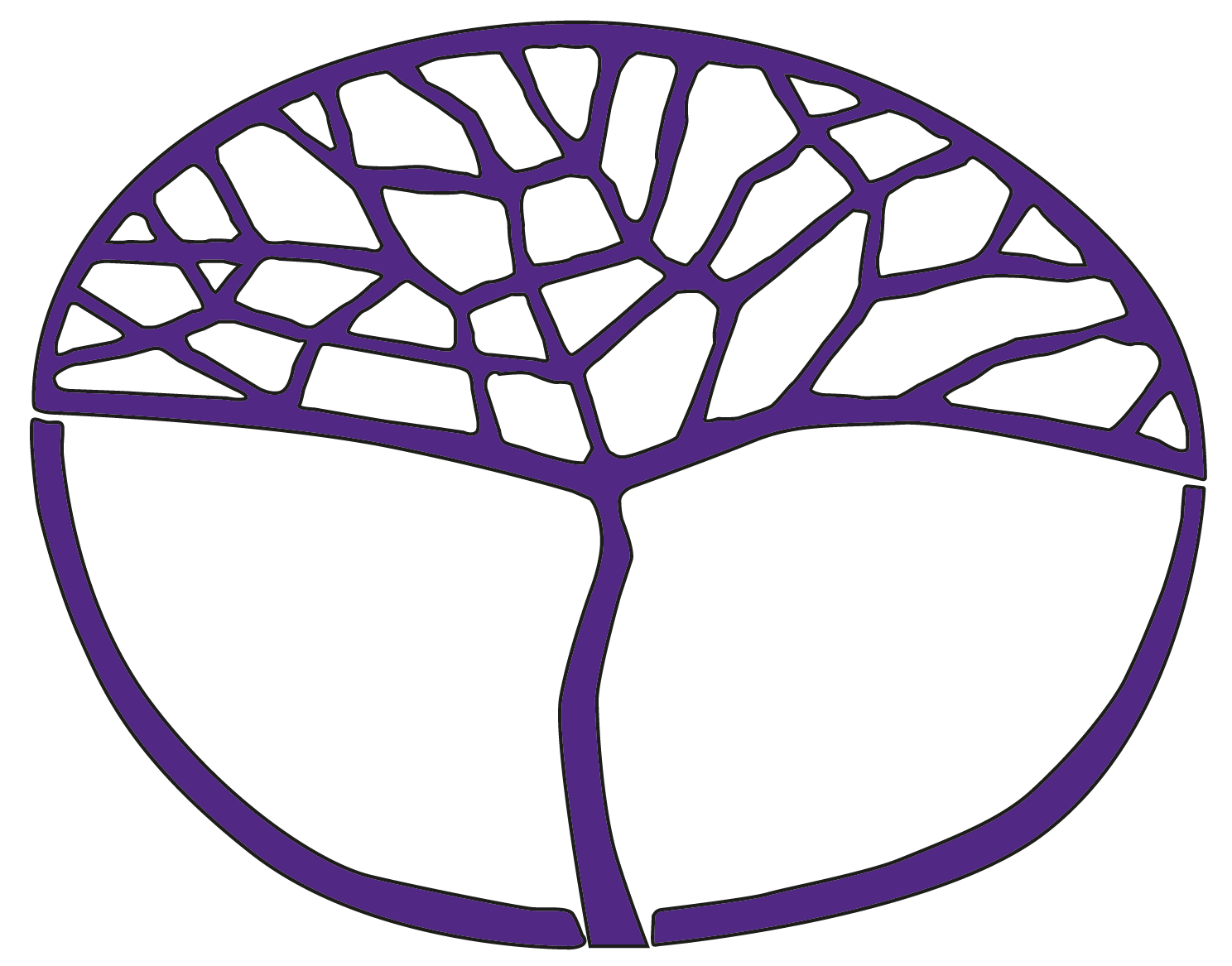 Accounting and FinanceATAR Year 12Copyright© School Curriculum and Standards Authority, 2018This document – apart from any third party copyright material contained in it – may be freely copied, or communicated on an intranet, for non-commercial purposes in educational institutions, provided that the School Curriculum and Standards Authority is acknowledged as the copyright owner, and that the Authority’s moral rights are not infringed.Copying or communication for any other purpose can be done only within the terms of the Copyright Act 1968 or with prior written permission of the School Curriculum and Standards Authority. Copying or communication of any third party copyright material can be done only within the terms of the Copyright Act 1968 or with permission of the copyright owners.Any content in this document that has been derived from the Australian Curriculum may be used under the terms of the Creative Commons Attribution 4.0 International licence.DisclaimerAny resources such as texts, websites and so on that may be referred to in this document are provided as examples of resources that teachers can use to support their learning programs. Their inclusion does not imply that they are mandatory or that they are the only resources relevant to the course.Sample course outlineAccounting and Finance – ATAR Year 12Semester 1 – Unit 3Note 1: This unit (and unit 4) requires reference to the current practices as prescribed by the Australian Accounting Standards Board (AASB) and the Corporations Act 2001.Note 2: Application of GST is not required in this unit (or unit 4).Semester 2 – Unit 4WeekKey teaching points1–2Introduction to the course, distribution of the syllabus, course outline and assessment outlineFinancial institutions and systems: Financial systems and fundamental principlesdistinguish between management accounting and financial accountingthe important financial principles of asset managementappropriate levels of investment in non-current assetsappropriate management of accounts receivable, inventory and cashappropriate management of short and long term debtappropriate level of equity capitalRecording, using and evaluating financial information: Evaluating financial information for planning, coordinating, controlling and investingdifferences between internal and external reporting, including:users: internal and externalregulation: accounting standardstypes of financial statementstypes of reportsinternal audit and control, including:purpose of internal auditreview of business procedures and policiesdetection and correction of errors and deficienciesthe role and function of the accountant in managing business operationsTask 1: Project (Weeks 2–3)3–4Financial institutions and systems: Financial systems and fundamental principlesthe nature of cost concepts for materials, labour and overheadsclassification of costbehaviours: fixed, variable and mixed costsrelationships to cost objects: direct and indirect coststreatment of costs: product and periodtime orientation of costs: past and futurethe concept of mark up and the calculation of the unit price of a productRecording, using and evaluating financial information: Recording, processing and communicating financial informationcost accounting limited to calculation of the unit price of a product/service using only job order costing processescalculation of direct materials, direct labour and overhead costscalculation and application of predetermined overhead recovery rates only using normal capacitycalculation of unit cost and the setting of selling/quotation prices for a job costing product/serviceuse of standard costing and variance analysis for:materials price and usagelabour rate and efficiencyTask 2: Test (Week 5)5–7Financial institutions and systems: Financial systems and fundamental principlesexplain the relationship between volume of activity, costs and profitRecording, using and evaluating financial information: Evaluating financial information for planning, coordinating, controlling and investingcost-volume-profit (CVP) analysis for decision making purposescost behaviourcontribution marginbreak-even pointmargin of safetyinterpretation of CVP results and testing of sensitivity to changing decisions about:volumes, product mixes, pricing and costs and the impact of capacity constraintsmake or buy decisionsclose down product/business unit decisionsaccept or reject special orders decisionsRecording, using and evaluating financial information: Recording, processing and communicating financial informationcost-volume-profit (CVP) processing for a single and multi-product (maximum three products) businesscalculation of contribution margincalculation of contribution margin per unitcalculation of weighted average contribution per unitcalculation of margin of safetycalculation of selling price, variable cost, fixed cost, profit or sales volumecalculation of break-even pointcalculation of the effect on profit/loss of make or buy decisionscalculation of the effect on profit/loss of closing a department/dropping a segment product decisioncalculation of the gain or loss on special order decisionsTask 3: Test (Week 8)8–10Financial institutions and systems: Financial systems and fundamental principlesthe nature and importance of the master budgetthe components of the master budgetoperatingcapital expenditurefinancialRecording, using and evaluating financial information: Evaluating financial information for planning, coordinating, controlling and investingpurpose and function of cash budgetsimportance of cash to business viabilityinterpretation of cash budgetspurpose and function of budgeted income statementinterpretation of budgeted income statementdifference between cash and accrual performancepurpose and function of performance reportsinterpretation of performance reports for cash budgets and budgeted income statementsRecording, using and evaluating financial information: Recording, processing and communicating financial informationpreparation of cash budgets, including debtors’ and creditors’ schedulespreparation of budgeted income statementspreparation of performance reports for cash budgets and budgeted income statementTask 4: Test (Week 11)WeekKey teaching points11–12Recording, using and evaluating financial information: Recording, processing and communicating financial informationcapital investment/budgeting techniques for capital expenditure, limited to calculations for cash flows using straight-line depreciation method only and net of taxationdiscounted cash flows [net present value (NPV) only]payback periodRecording, using and evaluating financial information: Evaluating financial information for planning, coordinating, controlling and investinginterpretation of capital investment/budgeting techniques to evaluate capital expenditureimportance of business planning, including a consideration of:goals, objectives and generic business strategies: cost leadership versus differentiation, strategic initiatives and performance managementreducing costs and risksFinancial institutions and systems: Financial systems and fundamental principlesnature and importance of capital investment decisionsconcept of the time value of moneyfactors affecting capital investment decisions, including:consumer preferencescompetitiongovernment regulationTask 5: Test (Week 13)13–14Financial institutions and systems: Financial institutionsrole of financial institutions and the management of business financeshort term: cash management trusts, money market and term depositslong term: shares, debentures, unsecured notes, trusts and term depositsthe management of business finance with short term and long term perspectivesGovernment and the community: The role and influence of governments and other bodiesthe concept of insolvency as defined by the Corporations Act 2001alternative actions for insolvent companies, including:voluntary administrationliquidationreceivershiporder of priority of the distribution of funds when insolventGovernment and the community: The influence of social, environmental and ethical factorsidentification of the costs and potential income associated with engaging in socially and environmentally responsible practicesthe ethical issues encountered in financial dealings between business owners/managers and their employees, clients and investors15Task 6: Semester 1 ExaminationWeekKey teaching points1–2Introduction to unitFinancial institutions and systems: Financial systems and fundamental principlescharacteristics of public and large proprietary companiesliability of ownersnumber of members and directorscontinuity of existencelegal entitytransferability of ownershipseparation of ownership and managementRecording, using and evaluating financial information: Recording, processing and communicating financial informationpreparation of the general journal and general ledger for the following:issue of ordinary shares payable in full on applicationbonus share issuesinterim and final dividends (recommended, declared or paid)share issue costspreparation of the retained earnings ledger account, including:profit or lossdividendstransfers to and from reserve accountsdebit or credit opening balancesGovernment and the community: The role and influence of governments and other bodiesthe purpose and nature of the Corporations Act 2001, and its impact on company formation and operationspowers and duties of directorsa written constitutionreplaceable rulesprospectusrights of shareholdersTask 7: Test (Week 3)3Financial institutions and systems: Financial systems and fundamental principlesthe purpose of the Conceptual Framework and its key elementsthe nature of the reporting entitythe objective of general purpose financial reportsevaluation and application of the fundamental and enhancing qualitative characteristics of financial informationevaluation and application of asset, liability, income and expense recognition criteria4–6Recording, using and evaluating financial information: Recording, processing and communicating financial informationpreparation of financial statements in accordance with the Conceptual Framework and in accordance with the standardsstatement of comprehensive income (one statement version only)statement of financial positionstatement of changes in equityretained earningsequityshare capitalreservesnotes to financial statements/notes to accounts, limited only to:share capitalother components of equityproperty, plant and equipmentdividendsNote: preparation of the above financial statements is restricted to the following issues:revaluation of property, plant and equipment: non-depreciable assets onlycash dividendsbonus share issuestransfers to or from general reservepreliminary expensesissue of ordinary shares, including share issue costspurpose and nature of the following balance day adjustments:accrued expensesprepaid expenses/stock of suppliesaccrued incomeincome in advancedoubtful debtsdepreciationfor the purpose of calculating income tax expense, profit before tax is deemed to equal taxable incomeTask 8: Test (Week 7)7–8Financial institutions and systems: Financial systems and fundamental principlesthe purpose of accounting standards in:protecting external usersassisting directors in discharging their obligationsproviding confidence to investors in Australian capital marketsGovernment and the community: The role and influence of governments and other bodiesthe nature and importance of the following groups which regulate and influence the general purpose financial reporting of companies in Australia:the Financial Reporting Council (FRC)Australian Securities and Investments Commission (ASIC)International Accounting Standards Board (IASB)Australian Accounting Standards Board (AASB)Australian Securities Exchange (ASX)lobby groupsGovernment and the community: The influence of social, environmental and ethical factorsthe extent and nature of corporate social disclosurethe difficulties faced by accountants in producing social and environmental informationthe use made of corporate social disclosure by the company and other userscritical evaluation of corporate social disclosure as made by Australian companiesTask 9: Project (Weeks 8–9)9–11Financial institutions and systems: Financial systems and fundamental principlesStatement of Cash Flows as per AASB 107, including:benefits of the cash flow statement informationconcepts of cash and cash equivalentsRecording, using and evaluating financial information: Recording, processing and communicating financial informationcash flow statement from comparative balance sheets and income statements using the direct method only – notes not required and GST not includedRecording, using and evaluating financial information: Evaluating financial information for planning, coordinating, controlling and investinginterpretation of the movements in cash flow itemsTask 10: Test (Week 12)12Government and the community: The role and influence of governments and other bodiesthe function of the external audit, including:protecting external usersproviding confidence to stakeholders in Australian capital marketsthe role of the external auditor appointed by the shareholders and reappointed at the annual general meeting (AGM)perform an independent audit of the financial statements13–14Recording, using and evaluating financial information: Recording, processing and communicating financial information preparation of the following ratios – application of GST not requiredliquidity ratiosworking capital/currentquick assetefficiency ratiosdebtor’s collectioninventory/stock turnoverprofitability ratiosprofitrate of return on assetstimes interest earnedleverage ratiodebt to equitymarket ratiosearnings per shareprice/earningsdividend yieldRecording, using and evaluating financial information: Evaluating financial information for planning, coordinating, controlling and investingexamination and interpretation of annual reports, financial statements and stock exchange data to assess the position and performance of a public companypurpose of annual reporting and the use of key performance indicators by directors for accountability and decision-making purposesinterpretation of the following ratios:liquidity ratiosworking capital/currentquick assetefficiency ratiosdebtor’s collectioninventory/stock turnoverprofitability ratiosprofitrate of return on assetstimes interest earnedleverage ratiodebt to equitymarket ratiosearnings per shareprice/earningsdividend yieldlimitations in assessing performance from financial statement analysis and from traditional financial accountinghistorical cost accountinglack of comparability between entitieslack of disclosureTask 11: Test15Task 12: Semester 2 Examination